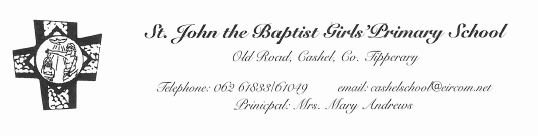 First Class Book List - 2017/2018Books included in Book Rental Scheme:English Readers and Shared Reading Books.Rental Cost €10Copies and diaries €15Total amount due €25.00To be purchased:Irish:				Maith Thú 1 WorkbookEnglish:			Spellbound Book A - Folens (Fairy on cover)				Jolly Grammar 1 – Pupil Book				Exercise your English 1 - FolensMaths:				Planet Maths 1 – Folens.				Maths Challenge 1 				Fallons Table Book				Long Ruler (12 inch/30cm)Religion:	Grow in Love 1st Class – Primary 3Other requirements:	2 pencils, eraser, topper	2 A4 plastic envelope folders for shared reading and homework.  2 Large Pritt SticksPlease have a packet of colouring pencils (with child’s name on each pencil) for use on workbooks.Tin Whistle:			Key D – please put name on whistleSchool Materials:€20.00 to be paid in September to cover paint, paper, photocopying, etc. Please do not purchase any copies or notebooks.  The required number of copies will be ready for each child in September.Please cover all books and copies.  Label all items… Colouring pencils, tin whistles, items of clothing, etc.